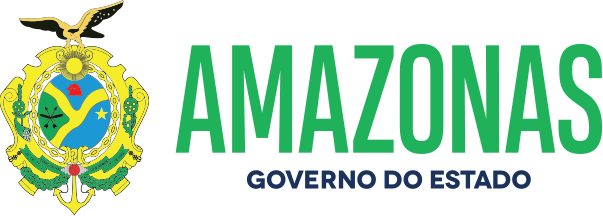 ESPÉCIE: Edital de Notificação de Autuação Nº 047/2022.O DETRAN/AM, fundamentado no art. 281, § único, II, da Lei 9.503, de 23.09.97, consubstanciado com a Resolução 619/2016 do CONTRAN e no princípio constitucional do contraditório da CF; Considerando as reiteradas tentativas de entrega de Notificações de Autuação por infração de trânsito por meio postal aos proprietários dos veículos; NOTIFICA que foram lavradas autuações cometidas pelos veículos de propriedade dos abaixo relacionados, devendo as partes interessadas efetivar apresentação do condutor e Defesa da Autuação no prazo de quinze dias, a contar da data da publicação do presente edital, podendo ser adquirido o formulário para Defesa no site do DETRAN/AM. A não apresentação do Condutor implicará ao proprietário do veículo (pessoa física – responsabilidade pela pontuação), (pessoa jurídica – agravamento art. 257, § 8º).Manaus, 06 de Maio de 2022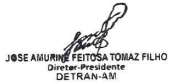 NºPlacaNº AutoCódigo daInfraçãoData daAutuação1 JXM-3349TD-00242735 703-0/1 13/04/222 QZG-5J56TD-00243546 501-0/0 14/04/223 PHN-4165TD-00246043 659-9/2 15/04/224 PHN-4165TD-00246044 501-0/0 15/04/225 PHC-6747TD-00246045 663-7/1 15/04/226 PHN-1671TD-00248191 659-9/2 15/04/227 OAJ-9877TD-00240478 501-0/0 15/04/228 OAG-3C90TD-00246427 659-9/2 15/04/229 QZA-5D71TD-00245669 757-9/0 16/04/2210 PHN-7F71TD-00247111 659-9/2 16/04/2211 PHK-0865TD-00244548 703-0/1 16/04/2212 JXF-9145TD-00243747 659-9/2 16/04/2213 OAF-7269TD-00245177 501-0/0 16/04/2214 OAF-7269TD-00245178 659-9/2 16/04/2215 JXH-0370TD-00243753 659-9/2 16/04/2216 JXH-0370TD-00243754 703-0/1 16/04/2217 OAF-6871TD-00241612 659-9/2 16/04/2218 QZG-7B27TD-00245188 659-9/2 16/04/2219 QZG-7B27TD-00245189 501-0/0 16/04/2220 PHU-6129TD-00247031 516-9/1 17/04/2221 OXM-1G85TD-00248824 664-5/0 17/04/2222 PHP-1785TD-00248836 659-9/2 17/04/2223 PHP-1785TD-00248837 518-5/1 17/04/2224 QPU-3A35TD-00242667 667-0/0 17/04/2225 JXX-8655TD-00243760 757-9/0 17/04/2226 NOK-5785TD-00243767 501-0/0 17/04/2227 NOK-5785TD-00243768 661-0/2 17/04/2228 NON-8299TD-00242683 676-9/0 18/04/2229 PHC-5442TD-00248895 659-9/2 18/04/2230 PHC-5442TD-00248896 501-0/0 18/04/2231 PHC-5442TD-00248897 506-1/0 18/04/2232 PHC-5442TD-00248898 703-0/1 18/04/2233 PHC-5442TD-00248899 663-7/1 18/04/2234 OAF-2256TD-00249427 703-0/1 19/04/2235 OAF-2256TD-00249428 685-8/0 19/04/2236 OXM-3053TD-00246533 501-0/0 19/04/2237 OAM-2429TD-00247722 703-0/1 19/04/2238 JWT-8812TD-00247832 519-3/0 19/04/2239 JXY-9221TD-00248254 659-9/2 19/04/2240 OAL-0228TD-00218063 501-0/0 19/04/2241 JXM-1J45TD-00247845 664-5/0 19/04/2242 PHT-2E97TD-00248269 659-9/2 19/04/2243 QZT-0D37TD-00247439 583-5/0 20/04/2244 PHY-7839TD-00233481 703-0/1 20/04/2245 PHS-9H41TD-00247864 518-5/2 20/04/2246 NOJ-4681TD-00246132 659-9/2 20/04/2247 NOJ-4681TD-00246133 501-0/0 20/04/2248 PHZ-9F87TD-00248726 703-0/1 20/04/2249 PHG-1744TD-00246548 685-8/0 21/04/2250 JXS-4377TD-00248098 703-0/1 21/04/2251 NOT-1061TD-00249604 703-0/1 21/04/2252 NOS-4256TD-00249610 703-0/1 21/04/2253 NOS-6H71TD-00202572 663-7/1 21/04/2254 NOS-6H71TD-00202573 663-7/1 21/04/2255 NOS-6H71TD-00202574 663-7/1 21/04/2256 NOS-6H71TD-00202575 501-0/0 21/04/2257 NOS-6H71TD-00202576 734-0/0 21/04/2258 OAI-2667TD-00248407 659-9/2 22/04/2259 OAE-3565TD-00243996 655-6/1 22/04/2260 NOX-4168TD-00232679 659-9/2 22/04/2261 NOX-4168TD-00232680 501-0/0 22/04/2262 NOV-6673TD-00244916 736-6/2 22/04/2263 OAL-8D74TD-00246289 661-0/2 22/04/2264 OAL-8953TD-00202579 703-0/1 22/04/2265 NOT-3836TD-00239718 501-0/0 22/04/2266 NOT-3836TD-00239719 511-8/0 22/04/2267 OAG-0667TD-00239727 501-0/0 22/04/2268 OAG-0667TD-00239728 511-8/0 22/04/2269 OAG-0667TD-00239729 659-9/2 22/04/2270 PHS-3I20TD-00242686 518-5/1 22/04/2271 PHS-3I20TD-00242687 518-5/2 22/04/2272 NOW-2C95TD-00250617 501-0/0 23/04/2273 NOW-2C95TD-00250618 511-8/0 23/04/2274 NOW-2C95TD-00250619 703-0/1 23/04/2275 PHV-9I82TD-00246086 703-0/1 23/04/2276 PHU-8440TD-00246436 734-0/0 23/04/2277 PHQ-8B70TD-00250502 518-5/1 23/04/2278 PHR-1B20TD-00249210 659-9/2 23/04/2279 OAH-4356TD-00244556 659-9/2 23/04/2280 OAH-4356TD-00244557 501-0/0 23/04/2281 NOS-5715TD-00250726 728-5/0 23/04/2282 JXY-1163TD-00250410 659-9/2 23/04/2283 NOX-7873TD-00233525 516-9/1 24/04/2284 PHI-2944TD-00089636 516-9/1 24/04/2285 PHY-7C44TD-00243998 501-0/0 24/04/2286 PHY-7C44TD-00243999 703-0/1 24/04/2287 PHY-7C44TD-00244000 665-3/1 24/04/2288 NOP-7D11TD-00241455 659-9/2 24/04/2289 OAH-2534TD-00241456 659-9/2 24/04/2290 OAH-2534TD-00241457 501-0/0 24/04/2291 QZD-4A89TD-00250511 501-0/0 24/04/2292 QZD-4A89TD-00250512 659-9/2 24/04/2293 QZD-4A89TD-00250513 658-0/0 24/04/2294 JXT-5C87TD-00247886 659-9/2 24/04/2295 NDM-3J19TD-00248546 518-5/1 25/04/2296 PHH-9461TD-00238169 659-9/2 25/04/2297 PHO-9178TD-00244086 518-5/2 25/04/2298 JXB-5508TD-00249655 703-0/1 25/04/2299 NOZ-6110TD-00249662 703-0/1 25/04/22100 PHR-8399TD-00250529 734-0/0 25/04/22101 OAK-7528TD-00243778 655-6/1 25/04/22102 PHS-6J32TD-00250530 663-7/2 25/04/22103 JXF-4218TD-00250543 661-0/2 25/04/22104 JXF-4218TD-00250544 663-7/2 25/04/22105 JXR-3555TD-00240496 676-9/0 25/04/22106 PHO-4781TD-00243783 659-9/2 25/04/22107 OAM-3990TD-00246155 659-9/2 26/04/22108 OAM-3990TD-00246156 501-0/0 26/04/22109 PHP-7J52TD-00227165 703-0/1 26/04/22